           Employment Application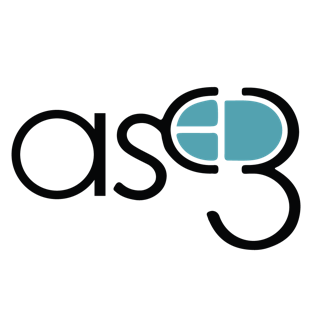 Military ServiceEmployment Application Questions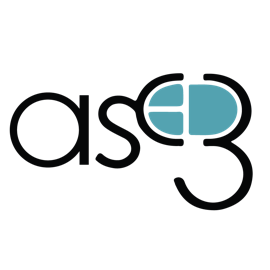 As a digital navigator what are the three most important attributes or skills that you believe you would bring to our company if we hired you.The Digital Equity & Inclusion (DE&I) field is now being touted as a Public Health Crisis. Why is this an important designation? How could you as a Digital Navigator impact this emergent DE&I issue? What else would you like to include to be used for consideration in being hired for this position?Applicant InformationApplicant InformationApplicant InformationApplicant InformationApplicant InformationApplicant InformationApplicant InformationApplicant InformationApplicant InformationApplicant InformationApplicant InformationApplicant InformationApplicant InformationApplicant InformationApplicant InformationApplicant InformationApplicant InformationApplicant InformationApplicant InformationApplicant InformationApplicant InformationApplicant InformationApplicant InformationApplicant InformationApplicant InformationApplicant InformationApplicant InformationApplicant InformationApplicant InformationApplicant InformationApplicant InformationApplicant InformationApplicant InformationApplicant InformationApplicant InformationApplicant InformationApplicant InformationApplicant InformationApplicant InformationApplicant InformationApplicant InformationApplicant InformationApplicant InformationApplicant InformationApplicant InformationApplicant InformationApplicant InformationApplicant InformationApplicant InformationApplicant InformationApplicant InformationApplicant InformationApplicant InformationFull Name:Full Name:Full Name:Date:Date:Date:Date:	Last	Last	Last	Last	Last	Last	Last	Last	Last	Last	Last	Last	Last	Last	Last	Last	Last	Last	LastFirstFirstFirstFirstFirstFirstFirstFirstFirstFirstFirstFirstFirstFirstFirstFirstFirstM.I.M.I.M.I.M.I.M.I.M.I.M.I.M.I.M.I.M.I.M.I.M.I.M.I.M.I.M.I.M.I.M.I.Address:Address:Address:	Street Address	Street Address	Street Address	Street Address	Street Address	Street Address	Street Address	Street Address	Street Address	Street Address	Street Address	Street Address	Street Address	Street Address	Street Address	Street Address	Street Address	Street Address	Street Address	Street Address	Street Address	Street Address	Street Address	Street Address	Street Address	Street Address	Street Address	Street Address	Street Address	Street Address	Street Address	Street Address	Street Address	Street Address	Street Address	Street AddressApartment/Unit #Apartment/Unit #Apartment/Unit #Apartment/Unit #Apartment/Unit #Apartment/Unit #Apartment/Unit #Apartment/Unit #Apartment/Unit #Apartment/Unit #Apartment/Unit #Apartment/Unit #Apartment/Unit #Apartment/Unit #Apartment/Unit #Apartment/Unit #Apartment/Unit #	City	City	City	City	City	City	City	City	City	City	City	City	City	City	City	City	City	City	City	City	City	City	City	City	City	City	City	City	City	City	City	City	City	City	City	CityStateStateStateStateStateStateStateZIP CodeZIP CodePhone:(     )      (     )      (     )      (     )      (     )      (     )      (     )      (     )      (     )      (     )      (     )      (     )      (     )      (     )      (     )      (     )      (     )      (     )      (     )      (     )      (     )      E-mail Address:E-mail Address:E-mail Address:E-mail Address:E-mail Address:E-mail Address:E-mail Address:E-mail Address:Date Available:Date Available:Date Available:Date Available:Date Available:Desired Salary:Desired Salary:Desired Salary:Desired Salary:Desired Salary:Desired Salary:Desired Salary:$     $     $     $     $     $     $     $     $     $     $     Position Applied for:Position Applied for:Position Applied for:Position Applied for:Position Applied for:Position Applied for:Position Applied for:Position Applied for:Are you a citizen of the United States?Are you a citizen of the United States?Are you a citizen of the United States?Are you a citizen of the United States?Are you a citizen of the United States?Are you a citizen of the United States?Are you a citizen of the United States?Are you a citizen of the United States?Are you a citizen of the United States?Are you a citizen of the United States?Are you a citizen of the United States?Are you a citizen of the United States?    YES    YES    YES    YES    YES    YES    YES    YES    YESNONOIf no, are you authorized to work in the U.S.?If no, are you authorized to work in the U.S.?If no, are you authorized to work in the U.S.?If no, are you authorized to work in the U.S.?If no, are you authorized to work in the U.S.?If no, are you authorized to work in the U.S.?If no, are you authorized to work in the U.S.?If no, are you authorized to work in the U.S.?If no, are you authorized to work in the U.S.?If no, are you authorized to work in the U.S.?If no, are you authorized to work in the U.S.?If no, are you authorized to work in the U.S.?If no, are you authorized to work in the U.S.?If no, are you authorized to work in the U.S.?If no, are you authorized to work in the U.S.?If no, are you authorized to work in the U.S.?If no, are you authorized to work in the U.S.?If no, are you authorized to work in the U.S.?If no, are you authorized to work in the U.S.?If no, are you authorized to work in the U.S.?If no, are you authorized to work in the U.S.?If no, are you authorized to work in the U.S.?If no, are you authorized to work in the U.S.?If no, are you authorized to work in the U.S.?If no, are you authorized to work in the U.S.?YESYESYESYESNOHave you ever worked for this company?Have you ever worked for this company?Have you ever worked for this company?Have you ever worked for this company?Have you ever worked for this company?Have you ever worked for this company?Have you ever worked for this company?Have you ever worked for this company?Have you ever worked for this company?Have you ever worked for this company?Have you ever worked for this company?Have you ever worked for this company?    YES    YES    YES    YES    YES    YES    YES    YES    YESNONOIf yes, when?          If yes, when?          If yes, when?          If yes, when?          If yes, when?          If yes, when?          If yes, when?          If yes, when?          If yes, when?          Have you ever been convicted of a felony?Have you ever been convicted of a felony?Have you ever been convicted of a felony?Have you ever been convicted of a felony?Have you ever been convicted of a felony?Have you ever been convicted of a felony?Have you ever been convicted of a felony?Have you ever been convicted of a felony?Have you ever been convicted of a felony?Have you ever been convicted of a felony?Have you ever been convicted of a felony?Have you ever been convicted of a felony?    YES    YES    YES    YES    YES    YES    YES    YES    YESNONOIf yes, explain:        If yes, explain:        If yes, explain:        If yes, explain:        If yes, explain:        If yes, explain:        If yes, explain:        If yes, explain:        If yes, explain:        If yes, explain:        If yes, explain:        If yes, explain:        If yes, explain:        If yes, explain:        If yes, explain:        If yes, explain:        If yes, explain:        If yes, explain:        If yes, explain:        If yes, explain:        If yes, explain:        If yes, explain:        If yes, explain:        If yes, explain:        If yes, explain:        If yes, explain:        If yes, explain:        If yes, explain:        If yes, explain:        If yes, explain:        EducationEducationEducationEducationEducationEducationEducationEducationEducationEducationEducationEducationEducationEducationEducationEducationEducationEducationEducationEducationEducationEducationEducationEducationEducationEducationEducationEducationEducationEducationEducationEducationEducationEducationEducationEducationEducationEducationEducationEducationEducationEducationEducationEducationEducationEducationEducationEducationEducationEducationEducationEducationEducationHigh School:High School:High School:High School:Address:Address:Address:Address:Address:Address:From:To:To:To:To:Did you graduate?Did you graduate?Did you graduate?Did you graduate?Did you graduate?Did you graduate?Did you graduate?Did you graduate?Did you graduate?YESYESNONONONONONODegree:Degree:Degree:Degree:Degree:College:  Address:Address:Address:Address:Address:Address:From:To:To:To:To:Did you graduate?Did you graduate?Did you graduate?Did you graduate?Did you graduate?Did you graduate?Did you graduate?Did you graduate?Did you graduate?YESYESNONONONONONODegree:Degree:Degree:Degree:Degree:Other:Address:Address:Address:Address:Address:Address:From:To:To:To:To:Did you graduate?Did you graduate?Did you graduate?Did you graduate?Did you graduate?Did you graduate?Did you graduate?Did you graduate?Did you graduate?YESYESNONONONONONODegree:Degree:Degree:Degree:Degree:ReferencesReferencesReferencesReferencesReferencesReferencesReferencesReferencesReferencesReferencesReferencesReferencesReferencesReferencesReferencesReferencesReferencesReferencesReferencesReferencesReferencesReferencesReferencesReferencesReferencesReferencesReferencesReferencesReferencesReferencesReferencesReferencesReferencesReferencesReferencesReferencesReferencesReferencesReferencesReferencesReferencesReferencesReferencesReferencesReferencesReferencesReferencesReferencesReferencesReferencesReferencesReferencesReferencesPlease list three professional references.Please list three professional references.Please list three professional references.Please list three professional references.Please list three professional references.Please list three professional references.Please list three professional references.Please list three professional references.Please list three professional references.Please list three professional references.Please list three professional references.Please list three professional references.Please list three professional references.Please list three professional references.Please list three professional references.Please list three professional references.Please list three professional references.Please list three professional references.Please list three professional references.Please list three professional references.Please list three professional references.Please list three professional references.Please list three professional references.Please list three professional references.Please list three professional references.Please list three professional references.Please list three professional references.Please list three professional references.Please list three professional references.Please list three professional references.Please list three professional references.Please list three professional references.Please list three professional references.Please list three professional references.Please list three professional references.Please list three professional references.Please list three professional references.Please list three professional references.Please list three professional references.Please list three professional references.Please list three professional references.Please list three professional references.Please list three professional references.Please list three professional references.Please list three professional references.Please list three professional references.Please list three professional references.Please list three professional references.Please list three professional references.Please list three professional references.Please list three professional references.Please list three professional references.Please list three professional references.Full Name:Full Name:Full Name:Relationship:Relationship:Relationship:Relationship:Relationship:Relationship:Company:Company:Company:Phone:Phone:Phone:Phone:(     )      (     )      (     )      (     )      (     )      (     )      (     )      (     )      (     )      (     )      (     )      (     )      (     )      (     )      (     )      Address:Address:Address:Full Name:Full Name:Full Name:Relationship:Relationship:Relationship:Relationship:Relationship:Relationship:Company:Company:Company:Phone:Phone:Phone:Phone:Phone:Phone:(     )      (     )      (     )      (     )      (     )      (     )      (     )      (     )      (     )      (     )      (     )      (     )      (     )      (     )      Address:Address:Address:Full Name:Full Name:Full Name:Relationship:Relationship:Relationship:Relationship:Relationship:Relationship:Company:Company:Company:Phone:Phone:Phone:Phone:(     )      (     )      (     )      (     )      (     )      (     )      (     )      (     )      (     )      (     )      (     )      (     )      (     )      (     )      (     )      Address:Address:Address:Previous EmploymentPrevious EmploymentPrevious EmploymentPrevious EmploymentPrevious EmploymentPrevious EmploymentPrevious EmploymentPrevious EmploymentPrevious EmploymentPrevious EmploymentPrevious EmploymentPrevious EmploymentPrevious EmploymentPrevious EmploymentPrevious EmploymentPrevious EmploymentPrevious EmploymentPrevious EmploymentPrevious EmploymentPrevious EmploymentPrevious EmploymentPrevious EmploymentPrevious EmploymentPrevious EmploymentPrevious EmploymentPrevious EmploymentPrevious EmploymentPrevious EmploymentPrevious EmploymentPrevious EmploymentPrevious EmploymentPrevious EmploymentPrevious EmploymentPrevious EmploymentPrevious EmploymentPrevious EmploymentPrevious EmploymentPrevious EmploymentPrevious EmploymentPrevious EmploymentPrevious EmploymentPrevious EmploymentPrevious EmploymentPrevious EmploymentPrevious EmploymentPrevious EmploymentPrevious EmploymentPrevious EmploymentPrevious EmploymentPrevious EmploymentPrevious EmploymentPrevious EmploymentPrevious EmploymentCompany:Company:Company:Phone:Phone:Phone:Phone:Phone:Phone:Phone:Phone:Phone:Phone:(     )      (     )      (     )      (     )      (     )      (     )      (     )      (     )      (     )      (     )      (     )      (     )      (     )      (     )      Address:Address:Address:Supervisor:Supervisor:Supervisor:Supervisor:Supervisor:Supervisor:Supervisor:Supervisor:Supervisor:Job Title:Job Title:Job Title:Starting Salary:Starting Salary:Starting Salary:Starting Salary:Starting Salary:Starting Salary:Starting Salary:Starting Salary:Starting Salary:$     $     $     $     $     $     $     $     $     $     Ending Salary:Ending Salary:Ending Salary:Ending Salary:Ending Salary:Ending Salary:Ending Salary:Ending Salary:Ending Salary:Ending Salary:$     $     $     $     Responsibilities:Responsibilities:Responsibilities:Responsibilities:Responsibilities:Responsibilities:From:To:To:To:Reason for Leaving:Reason for Leaving:Reason for Leaving:Reason for Leaving:Reason for Leaving:Reason for Leaving:Reason for Leaving:Reason for Leaving:Reason for Leaving:Reason for Leaving:Reason for Leaving:Reason for Leaving:May we contact your previous supervisor for a reference?May we contact your previous supervisor for a reference?May we contact your previous supervisor for a reference?May we contact your previous supervisor for a reference?May we contact your previous supervisor for a reference?May we contact your previous supervisor for a reference?May we contact your previous supervisor for a reference?May we contact your previous supervisor for a reference?May we contact your previous supervisor for a reference?May we contact your previous supervisor for a reference?May we contact your previous supervisor for a reference?May we contact your previous supervisor for a reference?May we contact your previous supervisor for a reference?May we contact your previous supervisor for a reference?May we contact your previous supervisor for a reference?May we contact your previous supervisor for a reference?May we contact your previous supervisor for a reference?May we contact your previous supervisor for a reference?May we contact your previous supervisor for a reference?May we contact your previous supervisor for a reference?May we contact your previous supervisor for a reference?May we contact your previous supervisor for a reference?May we contact your previous supervisor for a reference?YESYESYESYESYESNONONONONONONOCompany:Company:Company:Phone:Phone:Phone:Phone:Phone:Phone:Phone:Phone:Phone:Phone:(     )      (     )      (     )      (     )      (     )      (     )      (     )      (     )      (     )      (     )      (     )      (     )      (     )      (     )      Address:Address:Address:Supervisor:Supervisor:Supervisor:Supervisor:Supervisor:Supervisor:Supervisor:Supervisor:Supervisor:Job Title:Job Title:Job Title:Starting Salary:Starting Salary:Starting Salary:Starting Salary:Starting Salary:Starting Salary:Starting Salary:Starting Salary:Starting Salary:$     $     $     $     $     $     $     $     $     $     Ending Salary:Ending Salary:Ending Salary:Ending Salary:Ending Salary:Ending Salary:Ending Salary:Ending Salary:Ending Salary:Ending Salary:$     $     $     $     Responsibilities:Responsibilities:Responsibilities:Responsibilities:Responsibilities:Responsibilities:From:To:To:To:Reason for Leaving:Reason for Leaving:Reason for Leaving:Reason for Leaving:Reason for Leaving:Reason for Leaving:Reason for Leaving:Reason for Leaving:Reason for Leaving:Reason for Leaving:Reason for Leaving:Reason for Leaving:May we contact your previous supervisor for a reference?May we contact your previous supervisor for a reference?May we contact your previous supervisor for a reference?May we contact your previous supervisor for a reference?May we contact your previous supervisor for a reference?May we contact your previous supervisor for a reference?May we contact your previous supervisor for a reference?May we contact your previous supervisor for a reference?May we contact your previous supervisor for a reference?May we contact your previous supervisor for a reference?May we contact your previous supervisor for a reference?May we contact your previous supervisor for a reference?May we contact your previous supervisor for a reference?May we contact your previous supervisor for a reference?May we contact your previous supervisor for a reference?May we contact your previous supervisor for a reference?May we contact your previous supervisor for a reference?May we contact your previous supervisor for a reference?May we contact your previous supervisor for a reference?May we contact your previous supervisor for a reference?May we contact your previous supervisor for a reference?May we contact your previous supervisor for a reference?May we contact your previous supervisor for a reference?YESYESYESYESYESNONONONONONONOCompany:Company:Company:Phone:Phone:Phone:Phone:Phone:Phone:Phone:Phone:Phone:Phone:(     )      (     )      (     )      (     )      (     )      (     )      (     )      (     )      (     )      (     )      (     )      (     )      (     )      (     )      Address:Address:Address:Supervisor:Supervisor:Supervisor:Supervisor:Supervisor:Supervisor:Supervisor:Supervisor:Supervisor:Job Title:Job Title:Job Title:Starting Salary:Starting Salary:Starting Salary:Starting Salary:Starting Salary:Starting Salary:Starting Salary:Starting Salary:Starting Salary:$     $     $     $     $     $     $     $     $     $     Ending Salary:Ending Salary:Ending Salary:Ending Salary:Ending Salary:Ending Salary:Ending Salary:Ending Salary:Ending Salary:Ending Salary:$     $     $     $     Responsibilities:Responsibilities:Responsibilities:Responsibilities:Responsibilities:Responsibilities:From:To:To:To:Reason for Leaving:Reason for Leaving:Reason for Leaving:Reason for Leaving:Reason for Leaving:Reason for Leaving:Reason for Leaving:Reason for Leaving:Reason for Leaving:Reason for Leaving:Reason for Leaving:Reason for Leaving:May we contact your previous supervisor for a reference?May we contact your previous supervisor for a reference?May we contact your previous supervisor for a reference?May we contact your previous supervisor for a reference?May we contact your previous supervisor for a reference?May we contact your previous supervisor for a reference?May we contact your previous supervisor for a reference?May we contact your previous supervisor for a reference?May we contact your previous supervisor for a reference?May we contact your previous supervisor for a reference?May we contact your previous supervisor for a reference?May we contact your previous supervisor for a reference?May we contact your previous supervisor for a reference?May we contact your previous supervisor for a reference?May we contact your previous supervisor for a reference?May we contact your previous supervisor for a reference?May we contact your previous supervisor for a reference?May we contact your previous supervisor for a reference?May we contact your previous supervisor for a reference?May we contact your previous supervisor for a reference?May we contact your previous supervisor for a reference?May we contact your previous supervisor for a reference?May we contact your previous supervisor for a reference?YESYESYESYESYESNONONONONONONOMilitary ServiceMilitary ServiceMilitary ServiceMilitary ServiceMilitary ServiceMilitary ServiceMilitary ServiceMilitary ServiceMilitary ServiceMilitary ServiceMilitary ServiceMilitary ServiceMilitary ServiceMilitary ServiceMilitary ServiceMilitary ServiceMilitary ServiceMilitary ServiceMilitary ServiceMilitary ServiceMilitary ServiceMilitary ServiceMilitary ServiceMilitary ServiceMilitary ServiceMilitary ServiceMilitary ServiceMilitary ServiceMilitary ServiceMilitary ServiceMilitary ServiceMilitary ServiceMilitary ServiceMilitary ServiceMilitary ServiceMilitary ServiceMilitary ServiceMilitary ServiceMilitary ServiceMilitary ServiceMilitary ServiceMilitary ServiceMilitary ServiceMilitary ServiceMilitary ServiceMilitary ServiceMilitary ServiceMilitary ServiceMilitary ServiceMilitary ServiceMilitary ServiceMilitary ServiceMilitary ServiceBranch:Branch:From:From:From:From:From:To:To:To:To:Rank at Discharge:Rank at Discharge:Rank at Discharge:Rank at Discharge:Rank at Discharge:Rank at Discharge:Rank at Discharge:Rank at Discharge:Rank at Discharge:Type of Discharge:Type of Discharge:Type of Discharge:Type of Discharge:Type of Discharge:Type of Discharge:Type of Discharge:Type of Discharge:Type of Discharge:Type of Discharge:Type of Discharge:If other than honorable, explain:If other than honorable, explain:If other than honorable, explain:If other than honorable, explain:If other than honorable, explain:If other than honorable, explain:If other than honorable, explain:If other than honorable, explain:If other than honorable, explain:If other than honorable, explain:If other than honorable, explain:If other than honorable, explain:If other than honorable, explain:If other than honorable, explain:If other than honorable, explain:If other than honorable, explain:Disclaimer and SignatureDisclaimer and SignatureDisclaimer and SignatureDisclaimer and SignatureDisclaimer and SignatureDisclaimer and SignatureDisclaimer and SignatureDisclaimer and SignatureDisclaimer and SignatureDisclaimer and SignatureDisclaimer and SignatureDisclaimer and SignatureDisclaimer and SignatureDisclaimer and SignatureDisclaimer and SignatureDisclaimer and SignatureDisclaimer and SignatureDisclaimer and SignatureDisclaimer and SignatureDisclaimer and SignatureDisclaimer and SignatureDisclaimer and SignatureDisclaimer and SignatureDisclaimer and SignatureDisclaimer and SignatureDisclaimer and SignatureDisclaimer and SignatureDisclaimer and SignatureDisclaimer and SignatureDisclaimer and SignatureDisclaimer and SignatureDisclaimer and SignatureDisclaimer and SignatureDisclaimer and SignatureDisclaimer and SignatureDisclaimer and SignatureDisclaimer and SignatureDisclaimer and SignatureDisclaimer and SignatureDisclaimer and SignatureDisclaimer and SignatureDisclaimer and SignatureDisclaimer and SignatureDisclaimer and SignatureDisclaimer and SignatureDisclaimer and SignatureDisclaimer and SignatureDisclaimer and SignatureDisclaimer and SignatureDisclaimer and SignatureDisclaimer and SignatureDisclaimer and SignatureDisclaimer and SignatureI hereby certify that all answers and statements made on this application are complete and true to the best of my knowledge. I understand that any misleading, incorrect and/or omission of information may cause this application to be rejected and/or may be conserved cause for dismissal after employment.  I understand that an offer of employment is conditional upon completion of all employment requirements and procedures, including interview(s), reference checks, and background check.I authorize representatives of the Ashbury Senior Computer Community Center (ASC3) to investigate and verify any information contained in this application, including but not limited to, my employment history and police record, and hereby release ASC3, and any person or entity contacted by the ASC3 representatives, from any and all liability resulting from this investigation and/or verification.I understand that my employment is subject to such personnel practices, policies and procedures, and changes therein, as ASC3 may from time to time adopt and/or apply to my employment. If employed, I agree to abide by all of ASC3’s policies and procedures, or changes therein.I hereby certify that all answers and statements made on this application are complete and true to the best of my knowledge. I understand that any misleading, incorrect and/or omission of information may cause this application to be rejected and/or may be conserved cause for dismissal after employment.  I understand that an offer of employment is conditional upon completion of all employment requirements and procedures, including interview(s), reference checks, and background check.I authorize representatives of the Ashbury Senior Computer Community Center (ASC3) to investigate and verify any information contained in this application, including but not limited to, my employment history and police record, and hereby release ASC3, and any person or entity contacted by the ASC3 representatives, from any and all liability resulting from this investigation and/or verification.I understand that my employment is subject to such personnel practices, policies and procedures, and changes therein, as ASC3 may from time to time adopt and/or apply to my employment. If employed, I agree to abide by all of ASC3’s policies and procedures, or changes therein.I hereby certify that all answers and statements made on this application are complete and true to the best of my knowledge. I understand that any misleading, incorrect and/or omission of information may cause this application to be rejected and/or may be conserved cause for dismissal after employment.  I understand that an offer of employment is conditional upon completion of all employment requirements and procedures, including interview(s), reference checks, and background check.I authorize representatives of the Ashbury Senior Computer Community Center (ASC3) to investigate and verify any information contained in this application, including but not limited to, my employment history and police record, and hereby release ASC3, and any person or entity contacted by the ASC3 representatives, from any and all liability resulting from this investigation and/or verification.I understand that my employment is subject to such personnel practices, policies and procedures, and changes therein, as ASC3 may from time to time adopt and/or apply to my employment. If employed, I agree to abide by all of ASC3’s policies and procedures, or changes therein.I hereby certify that all answers and statements made on this application are complete and true to the best of my knowledge. I understand that any misleading, incorrect and/or omission of information may cause this application to be rejected and/or may be conserved cause for dismissal after employment.  I understand that an offer of employment is conditional upon completion of all employment requirements and procedures, including interview(s), reference checks, and background check.I authorize representatives of the Ashbury Senior Computer Community Center (ASC3) to investigate and verify any information contained in this application, including but not limited to, my employment history and police record, and hereby release ASC3, and any person or entity contacted by the ASC3 representatives, from any and all liability resulting from this investigation and/or verification.I understand that my employment is subject to such personnel practices, policies and procedures, and changes therein, as ASC3 may from time to time adopt and/or apply to my employment. If employed, I agree to abide by all of ASC3’s policies and procedures, or changes therein.I hereby certify that all answers and statements made on this application are complete and true to the best of my knowledge. I understand that any misleading, incorrect and/or omission of information may cause this application to be rejected and/or may be conserved cause for dismissal after employment.  I understand that an offer of employment is conditional upon completion of all employment requirements and procedures, including interview(s), reference checks, and background check.I authorize representatives of the Ashbury Senior Computer Community Center (ASC3) to investigate and verify any information contained in this application, including but not limited to, my employment history and police record, and hereby release ASC3, and any person or entity contacted by the ASC3 representatives, from any and all liability resulting from this investigation and/or verification.I understand that my employment is subject to such personnel practices, policies and procedures, and changes therein, as ASC3 may from time to time adopt and/or apply to my employment. If employed, I agree to abide by all of ASC3’s policies and procedures, or changes therein.I hereby certify that all answers and statements made on this application are complete and true to the best of my knowledge. I understand that any misleading, incorrect and/or omission of information may cause this application to be rejected and/or may be conserved cause for dismissal after employment.  I understand that an offer of employment is conditional upon completion of all employment requirements and procedures, including interview(s), reference checks, and background check.I authorize representatives of the Ashbury Senior Computer Community Center (ASC3) to investigate and verify any information contained in this application, including but not limited to, my employment history and police record, and hereby release ASC3, and any person or entity contacted by the ASC3 representatives, from any and all liability resulting from this investigation and/or verification.I understand that my employment is subject to such personnel practices, policies and procedures, and changes therein, as ASC3 may from time to time adopt and/or apply to my employment. If employed, I agree to abide by all of ASC3’s policies and procedures, or changes therein.I hereby certify that all answers and statements made on this application are complete and true to the best of my knowledge. I understand that any misleading, incorrect and/or omission of information may cause this application to be rejected and/or may be conserved cause for dismissal after employment.  I understand that an offer of employment is conditional upon completion of all employment requirements and procedures, including interview(s), reference checks, and background check.I authorize representatives of the Ashbury Senior Computer Community Center (ASC3) to investigate and verify any information contained in this application, including but not limited to, my employment history and police record, and hereby release ASC3, and any person or entity contacted by the ASC3 representatives, from any and all liability resulting from this investigation and/or verification.I understand that my employment is subject to such personnel practices, policies and procedures, and changes therein, as ASC3 may from time to time adopt and/or apply to my employment. If employed, I agree to abide by all of ASC3’s policies and procedures, or changes therein.I hereby certify that all answers and statements made on this application are complete and true to the best of my knowledge. I understand that any misleading, incorrect and/or omission of information may cause this application to be rejected and/or may be conserved cause for dismissal after employment.  I understand that an offer of employment is conditional upon completion of all employment requirements and procedures, including interview(s), reference checks, and background check.I authorize representatives of the Ashbury Senior Computer Community Center (ASC3) to investigate and verify any information contained in this application, including but not limited to, my employment history and police record, and hereby release ASC3, and any person or entity contacted by the ASC3 representatives, from any and all liability resulting from this investigation and/or verification.I understand that my employment is subject to such personnel practices, policies and procedures, and changes therein, as ASC3 may from time to time adopt and/or apply to my employment. If employed, I agree to abide by all of ASC3’s policies and procedures, or changes therein.I hereby certify that all answers and statements made on this application are complete and true to the best of my knowledge. I understand that any misleading, incorrect and/or omission of information may cause this application to be rejected and/or may be conserved cause for dismissal after employment.  I understand that an offer of employment is conditional upon completion of all employment requirements and procedures, including interview(s), reference checks, and background check.I authorize representatives of the Ashbury Senior Computer Community Center (ASC3) to investigate and verify any information contained in this application, including but not limited to, my employment history and police record, and hereby release ASC3, and any person or entity contacted by the ASC3 representatives, from any and all liability resulting from this investigation and/or verification.I understand that my employment is subject to such personnel practices, policies and procedures, and changes therein, as ASC3 may from time to time adopt and/or apply to my employment. If employed, I agree to abide by all of ASC3’s policies and procedures, or changes therein.I hereby certify that all answers and statements made on this application are complete and true to the best of my knowledge. I understand that any misleading, incorrect and/or omission of information may cause this application to be rejected and/or may be conserved cause for dismissal after employment.  I understand that an offer of employment is conditional upon completion of all employment requirements and procedures, including interview(s), reference checks, and background check.I authorize representatives of the Ashbury Senior Computer Community Center (ASC3) to investigate and verify any information contained in this application, including but not limited to, my employment history and police record, and hereby release ASC3, and any person or entity contacted by the ASC3 representatives, from any and all liability resulting from this investigation and/or verification.I understand that my employment is subject to such personnel practices, policies and procedures, and changes therein, as ASC3 may from time to time adopt and/or apply to my employment. If employed, I agree to abide by all of ASC3’s policies and procedures, or changes therein.I hereby certify that all answers and statements made on this application are complete and true to the best of my knowledge. I understand that any misleading, incorrect and/or omission of information may cause this application to be rejected and/or may be conserved cause for dismissal after employment.  I understand that an offer of employment is conditional upon completion of all employment requirements and procedures, including interview(s), reference checks, and background check.I authorize representatives of the Ashbury Senior Computer Community Center (ASC3) to investigate and verify any information contained in this application, including but not limited to, my employment history and police record, and hereby release ASC3, and any person or entity contacted by the ASC3 representatives, from any and all liability resulting from this investigation and/or verification.I understand that my employment is subject to such personnel practices, policies and procedures, and changes therein, as ASC3 may from time to time adopt and/or apply to my employment. If employed, I agree to abide by all of ASC3’s policies and procedures, or changes therein.I hereby certify that all answers and statements made on this application are complete and true to the best of my knowledge. I understand that any misleading, incorrect and/or omission of information may cause this application to be rejected and/or may be conserved cause for dismissal after employment.  I understand that an offer of employment is conditional upon completion of all employment requirements and procedures, including interview(s), reference checks, and background check.I authorize representatives of the Ashbury Senior Computer Community Center (ASC3) to investigate and verify any information contained in this application, including but not limited to, my employment history and police record, and hereby release ASC3, and any person or entity contacted by the ASC3 representatives, from any and all liability resulting from this investigation and/or verification.I understand that my employment is subject to such personnel practices, policies and procedures, and changes therein, as ASC3 may from time to time adopt and/or apply to my employment. If employed, I agree to abide by all of ASC3’s policies and procedures, or changes therein.I hereby certify that all answers and statements made on this application are complete and true to the best of my knowledge. I understand that any misleading, incorrect and/or omission of information may cause this application to be rejected and/or may be conserved cause for dismissal after employment.  I understand that an offer of employment is conditional upon completion of all employment requirements and procedures, including interview(s), reference checks, and background check.I authorize representatives of the Ashbury Senior Computer Community Center (ASC3) to investigate and verify any information contained in this application, including but not limited to, my employment history and police record, and hereby release ASC3, and any person or entity contacted by the ASC3 representatives, from any and all liability resulting from this investigation and/or verification.I understand that my employment is subject to such personnel practices, policies and procedures, and changes therein, as ASC3 may from time to time adopt and/or apply to my employment. If employed, I agree to abide by all of ASC3’s policies and procedures, or changes therein.I hereby certify that all answers and statements made on this application are complete and true to the best of my knowledge. I understand that any misleading, incorrect and/or omission of information may cause this application to be rejected and/or may be conserved cause for dismissal after employment.  I understand that an offer of employment is conditional upon completion of all employment requirements and procedures, including interview(s), reference checks, and background check.I authorize representatives of the Ashbury Senior Computer Community Center (ASC3) to investigate and verify any information contained in this application, including but not limited to, my employment history and police record, and hereby release ASC3, and any person or entity contacted by the ASC3 representatives, from any and all liability resulting from this investigation and/or verification.I understand that my employment is subject to such personnel practices, policies and procedures, and changes therein, as ASC3 may from time to time adopt and/or apply to my employment. If employed, I agree to abide by all of ASC3’s policies and procedures, or changes therein.I hereby certify that all answers and statements made on this application are complete and true to the best of my knowledge. I understand that any misleading, incorrect and/or omission of information may cause this application to be rejected and/or may be conserved cause for dismissal after employment.  I understand that an offer of employment is conditional upon completion of all employment requirements and procedures, including interview(s), reference checks, and background check.I authorize representatives of the Ashbury Senior Computer Community Center (ASC3) to investigate and verify any information contained in this application, including but not limited to, my employment history and police record, and hereby release ASC3, and any person or entity contacted by the ASC3 representatives, from any and all liability resulting from this investigation and/or verification.I understand that my employment is subject to such personnel practices, policies and procedures, and changes therein, as ASC3 may from time to time adopt and/or apply to my employment. If employed, I agree to abide by all of ASC3’s policies and procedures, or changes therein.I hereby certify that all answers and statements made on this application are complete and true to the best of my knowledge. I understand that any misleading, incorrect and/or omission of information may cause this application to be rejected and/or may be conserved cause for dismissal after employment.  I understand that an offer of employment is conditional upon completion of all employment requirements and procedures, including interview(s), reference checks, and background check.I authorize representatives of the Ashbury Senior Computer Community Center (ASC3) to investigate and verify any information contained in this application, including but not limited to, my employment history and police record, and hereby release ASC3, and any person or entity contacted by the ASC3 representatives, from any and all liability resulting from this investigation and/or verification.I understand that my employment is subject to such personnel practices, policies and procedures, and changes therein, as ASC3 may from time to time adopt and/or apply to my employment. If employed, I agree to abide by all of ASC3’s policies and procedures, or changes therein.I hereby certify that all answers and statements made on this application are complete and true to the best of my knowledge. I understand that any misleading, incorrect and/or omission of information may cause this application to be rejected and/or may be conserved cause for dismissal after employment.  I understand that an offer of employment is conditional upon completion of all employment requirements and procedures, including interview(s), reference checks, and background check.I authorize representatives of the Ashbury Senior Computer Community Center (ASC3) to investigate and verify any information contained in this application, including but not limited to, my employment history and police record, and hereby release ASC3, and any person or entity contacted by the ASC3 representatives, from any and all liability resulting from this investigation and/or verification.I understand that my employment is subject to such personnel practices, policies and procedures, and changes therein, as ASC3 may from time to time adopt and/or apply to my employment. If employed, I agree to abide by all of ASC3’s policies and procedures, or changes therein.I hereby certify that all answers and statements made on this application are complete and true to the best of my knowledge. I understand that any misleading, incorrect and/or omission of information may cause this application to be rejected and/or may be conserved cause for dismissal after employment.  I understand that an offer of employment is conditional upon completion of all employment requirements and procedures, including interview(s), reference checks, and background check.I authorize representatives of the Ashbury Senior Computer Community Center (ASC3) to investigate and verify any information contained in this application, including but not limited to, my employment history and police record, and hereby release ASC3, and any person or entity contacted by the ASC3 representatives, from any and all liability resulting from this investigation and/or verification.I understand that my employment is subject to such personnel practices, policies and procedures, and changes therein, as ASC3 may from time to time adopt and/or apply to my employment. If employed, I agree to abide by all of ASC3’s policies and procedures, or changes therein.I hereby certify that all answers and statements made on this application are complete and true to the best of my knowledge. I understand that any misleading, incorrect and/or omission of information may cause this application to be rejected and/or may be conserved cause for dismissal after employment.  I understand that an offer of employment is conditional upon completion of all employment requirements and procedures, including interview(s), reference checks, and background check.I authorize representatives of the Ashbury Senior Computer Community Center (ASC3) to investigate and verify any information contained in this application, including but not limited to, my employment history and police record, and hereby release ASC3, and any person or entity contacted by the ASC3 representatives, from any and all liability resulting from this investigation and/or verification.I understand that my employment is subject to such personnel practices, policies and procedures, and changes therein, as ASC3 may from time to time adopt and/or apply to my employment. If employed, I agree to abide by all of ASC3’s policies and procedures, or changes therein.I hereby certify that all answers and statements made on this application are complete and true to the best of my knowledge. I understand that any misleading, incorrect and/or omission of information may cause this application to be rejected and/or may be conserved cause for dismissal after employment.  I understand that an offer of employment is conditional upon completion of all employment requirements and procedures, including interview(s), reference checks, and background check.I authorize representatives of the Ashbury Senior Computer Community Center (ASC3) to investigate and verify any information contained in this application, including but not limited to, my employment history and police record, and hereby release ASC3, and any person or entity contacted by the ASC3 representatives, from any and all liability resulting from this investigation and/or verification.I understand that my employment is subject to such personnel practices, policies and procedures, and changes therein, as ASC3 may from time to time adopt and/or apply to my employment. If employed, I agree to abide by all of ASC3’s policies and procedures, or changes therein.I hereby certify that all answers and statements made on this application are complete and true to the best of my knowledge. I understand that any misleading, incorrect and/or omission of information may cause this application to be rejected and/or may be conserved cause for dismissal after employment.  I understand that an offer of employment is conditional upon completion of all employment requirements and procedures, including interview(s), reference checks, and background check.I authorize representatives of the Ashbury Senior Computer Community Center (ASC3) to investigate and verify any information contained in this application, including but not limited to, my employment history and police record, and hereby release ASC3, and any person or entity contacted by the ASC3 representatives, from any and all liability resulting from this investigation and/or verification.I understand that my employment is subject to such personnel practices, policies and procedures, and changes therein, as ASC3 may from time to time adopt and/or apply to my employment. If employed, I agree to abide by all of ASC3’s policies and procedures, or changes therein.I hereby certify that all answers and statements made on this application are complete and true to the best of my knowledge. I understand that any misleading, incorrect and/or omission of information may cause this application to be rejected and/or may be conserved cause for dismissal after employment.  I understand that an offer of employment is conditional upon completion of all employment requirements and procedures, including interview(s), reference checks, and background check.I authorize representatives of the Ashbury Senior Computer Community Center (ASC3) to investigate and verify any information contained in this application, including but not limited to, my employment history and police record, and hereby release ASC3, and any person or entity contacted by the ASC3 representatives, from any and all liability resulting from this investigation and/or verification.I understand that my employment is subject to such personnel practices, policies and procedures, and changes therein, as ASC3 may from time to time adopt and/or apply to my employment. If employed, I agree to abide by all of ASC3’s policies and procedures, or changes therein.I hereby certify that all answers and statements made on this application are complete and true to the best of my knowledge. I understand that any misleading, incorrect and/or omission of information may cause this application to be rejected and/or may be conserved cause for dismissal after employment.  I understand that an offer of employment is conditional upon completion of all employment requirements and procedures, including interview(s), reference checks, and background check.I authorize representatives of the Ashbury Senior Computer Community Center (ASC3) to investigate and verify any information contained in this application, including but not limited to, my employment history and police record, and hereby release ASC3, and any person or entity contacted by the ASC3 representatives, from any and all liability resulting from this investigation and/or verification.I understand that my employment is subject to such personnel practices, policies and procedures, and changes therein, as ASC3 may from time to time adopt and/or apply to my employment. If employed, I agree to abide by all of ASC3’s policies and procedures, or changes therein.I hereby certify that all answers and statements made on this application are complete and true to the best of my knowledge. I understand that any misleading, incorrect and/or omission of information may cause this application to be rejected and/or may be conserved cause for dismissal after employment.  I understand that an offer of employment is conditional upon completion of all employment requirements and procedures, including interview(s), reference checks, and background check.I authorize representatives of the Ashbury Senior Computer Community Center (ASC3) to investigate and verify any information contained in this application, including but not limited to, my employment history and police record, and hereby release ASC3, and any person or entity contacted by the ASC3 representatives, from any and all liability resulting from this investigation and/or verification.I understand that my employment is subject to such personnel practices, policies and procedures, and changes therein, as ASC3 may from time to time adopt and/or apply to my employment. If employed, I agree to abide by all of ASC3’s policies and procedures, or changes therein.I hereby certify that all answers and statements made on this application are complete and true to the best of my knowledge. I understand that any misleading, incorrect and/or omission of information may cause this application to be rejected and/or may be conserved cause for dismissal after employment.  I understand that an offer of employment is conditional upon completion of all employment requirements and procedures, including interview(s), reference checks, and background check.I authorize representatives of the Ashbury Senior Computer Community Center (ASC3) to investigate and verify any information contained in this application, including but not limited to, my employment history and police record, and hereby release ASC3, and any person or entity contacted by the ASC3 representatives, from any and all liability resulting from this investigation and/or verification.I understand that my employment is subject to such personnel practices, policies and procedures, and changes therein, as ASC3 may from time to time adopt and/or apply to my employment. If employed, I agree to abide by all of ASC3’s policies and procedures, or changes therein.I hereby certify that all answers and statements made on this application are complete and true to the best of my knowledge. I understand that any misleading, incorrect and/or omission of information may cause this application to be rejected and/or may be conserved cause for dismissal after employment.  I understand that an offer of employment is conditional upon completion of all employment requirements and procedures, including interview(s), reference checks, and background check.I authorize representatives of the Ashbury Senior Computer Community Center (ASC3) to investigate and verify any information contained in this application, including but not limited to, my employment history and police record, and hereby release ASC3, and any person or entity contacted by the ASC3 representatives, from any and all liability resulting from this investigation and/or verification.I understand that my employment is subject to such personnel practices, policies and procedures, and changes therein, as ASC3 may from time to time adopt and/or apply to my employment. If employed, I agree to abide by all of ASC3’s policies and procedures, or changes therein.I hereby certify that all answers and statements made on this application are complete and true to the best of my knowledge. I understand that any misleading, incorrect and/or omission of information may cause this application to be rejected and/or may be conserved cause for dismissal after employment.  I understand that an offer of employment is conditional upon completion of all employment requirements and procedures, including interview(s), reference checks, and background check.I authorize representatives of the Ashbury Senior Computer Community Center (ASC3) to investigate and verify any information contained in this application, including but not limited to, my employment history and police record, and hereby release ASC3, and any person or entity contacted by the ASC3 representatives, from any and all liability resulting from this investigation and/or verification.I understand that my employment is subject to such personnel practices, policies and procedures, and changes therein, as ASC3 may from time to time adopt and/or apply to my employment. If employed, I agree to abide by all of ASC3’s policies and procedures, or changes therein.I hereby certify that all answers and statements made on this application are complete and true to the best of my knowledge. I understand that any misleading, incorrect and/or omission of information may cause this application to be rejected and/or may be conserved cause for dismissal after employment.  I understand that an offer of employment is conditional upon completion of all employment requirements and procedures, including interview(s), reference checks, and background check.I authorize representatives of the Ashbury Senior Computer Community Center (ASC3) to investigate and verify any information contained in this application, including but not limited to, my employment history and police record, and hereby release ASC3, and any person or entity contacted by the ASC3 representatives, from any and all liability resulting from this investigation and/or verification.I understand that my employment is subject to such personnel practices, policies and procedures, and changes therein, as ASC3 may from time to time adopt and/or apply to my employment. If employed, I agree to abide by all of ASC3’s policies and procedures, or changes therein.I hereby certify that all answers and statements made on this application are complete and true to the best of my knowledge. I understand that any misleading, incorrect and/or omission of information may cause this application to be rejected and/or may be conserved cause for dismissal after employment.  I understand that an offer of employment is conditional upon completion of all employment requirements and procedures, including interview(s), reference checks, and background check.I authorize representatives of the Ashbury Senior Computer Community Center (ASC3) to investigate and verify any information contained in this application, including but not limited to, my employment history and police record, and hereby release ASC3, and any person or entity contacted by the ASC3 representatives, from any and all liability resulting from this investigation and/or verification.I understand that my employment is subject to such personnel practices, policies and procedures, and changes therein, as ASC3 may from time to time adopt and/or apply to my employment. If employed, I agree to abide by all of ASC3’s policies and procedures, or changes therein.I hereby certify that all answers and statements made on this application are complete and true to the best of my knowledge. I understand that any misleading, incorrect and/or omission of information may cause this application to be rejected and/or may be conserved cause for dismissal after employment.  I understand that an offer of employment is conditional upon completion of all employment requirements and procedures, including interview(s), reference checks, and background check.I authorize representatives of the Ashbury Senior Computer Community Center (ASC3) to investigate and verify any information contained in this application, including but not limited to, my employment history and police record, and hereby release ASC3, and any person or entity contacted by the ASC3 representatives, from any and all liability resulting from this investigation and/or verification.I understand that my employment is subject to such personnel practices, policies and procedures, and changes therein, as ASC3 may from time to time adopt and/or apply to my employment. If employed, I agree to abide by all of ASC3’s policies and procedures, or changes therein.I hereby certify that all answers and statements made on this application are complete and true to the best of my knowledge. I understand that any misleading, incorrect and/or omission of information may cause this application to be rejected and/or may be conserved cause for dismissal after employment.  I understand that an offer of employment is conditional upon completion of all employment requirements and procedures, including interview(s), reference checks, and background check.I authorize representatives of the Ashbury Senior Computer Community Center (ASC3) to investigate and verify any information contained in this application, including but not limited to, my employment history and police record, and hereby release ASC3, and any person or entity contacted by the ASC3 representatives, from any and all liability resulting from this investigation and/or verification.I understand that my employment is subject to such personnel practices, policies and procedures, and changes therein, as ASC3 may from time to time adopt and/or apply to my employment. If employed, I agree to abide by all of ASC3’s policies and procedures, or changes therein.I hereby certify that all answers and statements made on this application are complete and true to the best of my knowledge. I understand that any misleading, incorrect and/or omission of information may cause this application to be rejected and/or may be conserved cause for dismissal after employment.  I understand that an offer of employment is conditional upon completion of all employment requirements and procedures, including interview(s), reference checks, and background check.I authorize representatives of the Ashbury Senior Computer Community Center (ASC3) to investigate and verify any information contained in this application, including but not limited to, my employment history and police record, and hereby release ASC3, and any person or entity contacted by the ASC3 representatives, from any and all liability resulting from this investigation and/or verification.I understand that my employment is subject to such personnel practices, policies and procedures, and changes therein, as ASC3 may from time to time adopt and/or apply to my employment. If employed, I agree to abide by all of ASC3’s policies and procedures, or changes therein.I hereby certify that all answers and statements made on this application are complete and true to the best of my knowledge. I understand that any misleading, incorrect and/or omission of information may cause this application to be rejected and/or may be conserved cause for dismissal after employment.  I understand that an offer of employment is conditional upon completion of all employment requirements and procedures, including interview(s), reference checks, and background check.I authorize representatives of the Ashbury Senior Computer Community Center (ASC3) to investigate and verify any information contained in this application, including but not limited to, my employment history and police record, and hereby release ASC3, and any person or entity contacted by the ASC3 representatives, from any and all liability resulting from this investigation and/or verification.I understand that my employment is subject to such personnel practices, policies and procedures, and changes therein, as ASC3 may from time to time adopt and/or apply to my employment. If employed, I agree to abide by all of ASC3’s policies and procedures, or changes therein.I hereby certify that all answers and statements made on this application are complete and true to the best of my knowledge. I understand that any misleading, incorrect and/or omission of information may cause this application to be rejected and/or may be conserved cause for dismissal after employment.  I understand that an offer of employment is conditional upon completion of all employment requirements and procedures, including interview(s), reference checks, and background check.I authorize representatives of the Ashbury Senior Computer Community Center (ASC3) to investigate and verify any information contained in this application, including but not limited to, my employment history and police record, and hereby release ASC3, and any person or entity contacted by the ASC3 representatives, from any and all liability resulting from this investigation and/or verification.I understand that my employment is subject to such personnel practices, policies and procedures, and changes therein, as ASC3 may from time to time adopt and/or apply to my employment. If employed, I agree to abide by all of ASC3’s policies and procedures, or changes therein.I hereby certify that all answers and statements made on this application are complete and true to the best of my knowledge. I understand that any misleading, incorrect and/or omission of information may cause this application to be rejected and/or may be conserved cause for dismissal after employment.  I understand that an offer of employment is conditional upon completion of all employment requirements and procedures, including interview(s), reference checks, and background check.I authorize representatives of the Ashbury Senior Computer Community Center (ASC3) to investigate and verify any information contained in this application, including but not limited to, my employment history and police record, and hereby release ASC3, and any person or entity contacted by the ASC3 representatives, from any and all liability resulting from this investigation and/or verification.I understand that my employment is subject to such personnel practices, policies and procedures, and changes therein, as ASC3 may from time to time adopt and/or apply to my employment. If employed, I agree to abide by all of ASC3’s policies and procedures, or changes therein.I hereby certify that all answers and statements made on this application are complete and true to the best of my knowledge. I understand that any misleading, incorrect and/or omission of information may cause this application to be rejected and/or may be conserved cause for dismissal after employment.  I understand that an offer of employment is conditional upon completion of all employment requirements and procedures, including interview(s), reference checks, and background check.I authorize representatives of the Ashbury Senior Computer Community Center (ASC3) to investigate and verify any information contained in this application, including but not limited to, my employment history and police record, and hereby release ASC3, and any person or entity contacted by the ASC3 representatives, from any and all liability resulting from this investigation and/or verification.I understand that my employment is subject to such personnel practices, policies and procedures, and changes therein, as ASC3 may from time to time adopt and/or apply to my employment. If employed, I agree to abide by all of ASC3’s policies and procedures, or changes therein.I hereby certify that all answers and statements made on this application are complete and true to the best of my knowledge. I understand that any misleading, incorrect and/or omission of information may cause this application to be rejected and/or may be conserved cause for dismissal after employment.  I understand that an offer of employment is conditional upon completion of all employment requirements and procedures, including interview(s), reference checks, and background check.I authorize representatives of the Ashbury Senior Computer Community Center (ASC3) to investigate and verify any information contained in this application, including but not limited to, my employment history and police record, and hereby release ASC3, and any person or entity contacted by the ASC3 representatives, from any and all liability resulting from this investigation and/or verification.I understand that my employment is subject to such personnel practices, policies and procedures, and changes therein, as ASC3 may from time to time adopt and/or apply to my employment. If employed, I agree to abide by all of ASC3’s policies and procedures, or changes therein.I hereby certify that all answers and statements made on this application are complete and true to the best of my knowledge. I understand that any misleading, incorrect and/or omission of information may cause this application to be rejected and/or may be conserved cause for dismissal after employment.  I understand that an offer of employment is conditional upon completion of all employment requirements and procedures, including interview(s), reference checks, and background check.I authorize representatives of the Ashbury Senior Computer Community Center (ASC3) to investigate and verify any information contained in this application, including but not limited to, my employment history and police record, and hereby release ASC3, and any person or entity contacted by the ASC3 representatives, from any and all liability resulting from this investigation and/or verification.I understand that my employment is subject to such personnel practices, policies and procedures, and changes therein, as ASC3 may from time to time adopt and/or apply to my employment. If employed, I agree to abide by all of ASC3’s policies and procedures, or changes therein.I hereby certify that all answers and statements made on this application are complete and true to the best of my knowledge. I understand that any misleading, incorrect and/or omission of information may cause this application to be rejected and/or may be conserved cause for dismissal after employment.  I understand that an offer of employment is conditional upon completion of all employment requirements and procedures, including interview(s), reference checks, and background check.I authorize representatives of the Ashbury Senior Computer Community Center (ASC3) to investigate and verify any information contained in this application, including but not limited to, my employment history and police record, and hereby release ASC3, and any person or entity contacted by the ASC3 representatives, from any and all liability resulting from this investigation and/or verification.I understand that my employment is subject to such personnel practices, policies and procedures, and changes therein, as ASC3 may from time to time adopt and/or apply to my employment. If employed, I agree to abide by all of ASC3’s policies and procedures, or changes therein.I hereby certify that all answers and statements made on this application are complete and true to the best of my knowledge. I understand that any misleading, incorrect and/or omission of information may cause this application to be rejected and/or may be conserved cause for dismissal after employment.  I understand that an offer of employment is conditional upon completion of all employment requirements and procedures, including interview(s), reference checks, and background check.I authorize representatives of the Ashbury Senior Computer Community Center (ASC3) to investigate and verify any information contained in this application, including but not limited to, my employment history and police record, and hereby release ASC3, and any person or entity contacted by the ASC3 representatives, from any and all liability resulting from this investigation and/or verification.I understand that my employment is subject to such personnel practices, policies and procedures, and changes therein, as ASC3 may from time to time adopt and/or apply to my employment. If employed, I agree to abide by all of ASC3’s policies and procedures, or changes therein.I hereby certify that all answers and statements made on this application are complete and true to the best of my knowledge. I understand that any misleading, incorrect and/or omission of information may cause this application to be rejected and/or may be conserved cause for dismissal after employment.  I understand that an offer of employment is conditional upon completion of all employment requirements and procedures, including interview(s), reference checks, and background check.I authorize representatives of the Ashbury Senior Computer Community Center (ASC3) to investigate and verify any information contained in this application, including but not limited to, my employment history and police record, and hereby release ASC3, and any person or entity contacted by the ASC3 representatives, from any and all liability resulting from this investigation and/or verification.I understand that my employment is subject to such personnel practices, policies and procedures, and changes therein, as ASC3 may from time to time adopt and/or apply to my employment. If employed, I agree to abide by all of ASC3’s policies and procedures, or changes therein.I hereby certify that all answers and statements made on this application are complete and true to the best of my knowledge. I understand that any misleading, incorrect and/or omission of information may cause this application to be rejected and/or may be conserved cause for dismissal after employment.  I understand that an offer of employment is conditional upon completion of all employment requirements and procedures, including interview(s), reference checks, and background check.I authorize representatives of the Ashbury Senior Computer Community Center (ASC3) to investigate and verify any information contained in this application, including but not limited to, my employment history and police record, and hereby release ASC3, and any person or entity contacted by the ASC3 representatives, from any and all liability resulting from this investigation and/or verification.I understand that my employment is subject to such personnel practices, policies and procedures, and changes therein, as ASC3 may from time to time adopt and/or apply to my employment. If employed, I agree to abide by all of ASC3’s policies and procedures, or changes therein.I hereby certify that all answers and statements made on this application are complete and true to the best of my knowledge. I understand that any misleading, incorrect and/or omission of information may cause this application to be rejected and/or may be conserved cause for dismissal after employment.  I understand that an offer of employment is conditional upon completion of all employment requirements and procedures, including interview(s), reference checks, and background check.I authorize representatives of the Ashbury Senior Computer Community Center (ASC3) to investigate and verify any information contained in this application, including but not limited to, my employment history and police record, and hereby release ASC3, and any person or entity contacted by the ASC3 representatives, from any and all liability resulting from this investigation and/or verification.I understand that my employment is subject to such personnel practices, policies and procedures, and changes therein, as ASC3 may from time to time adopt and/or apply to my employment. If employed, I agree to abide by all of ASC3’s policies and procedures, or changes therein.I hereby certify that all answers and statements made on this application are complete and true to the best of my knowledge. I understand that any misleading, incorrect and/or omission of information may cause this application to be rejected and/or may be conserved cause for dismissal after employment.  I understand that an offer of employment is conditional upon completion of all employment requirements and procedures, including interview(s), reference checks, and background check.I authorize representatives of the Ashbury Senior Computer Community Center (ASC3) to investigate and verify any information contained in this application, including but not limited to, my employment history and police record, and hereby release ASC3, and any person or entity contacted by the ASC3 representatives, from any and all liability resulting from this investigation and/or verification.I understand that my employment is subject to such personnel practices, policies and procedures, and changes therein, as ASC3 may from time to time adopt and/or apply to my employment. If employed, I agree to abide by all of ASC3’s policies and procedures, or changes therein.I hereby certify that all answers and statements made on this application are complete and true to the best of my knowledge. I understand that any misleading, incorrect and/or omission of information may cause this application to be rejected and/or may be conserved cause for dismissal after employment.  I understand that an offer of employment is conditional upon completion of all employment requirements and procedures, including interview(s), reference checks, and background check.I authorize representatives of the Ashbury Senior Computer Community Center (ASC3) to investigate and verify any information contained in this application, including but not limited to, my employment history and police record, and hereby release ASC3, and any person or entity contacted by the ASC3 representatives, from any and all liability resulting from this investigation and/or verification.I understand that my employment is subject to such personnel practices, policies and procedures, and changes therein, as ASC3 may from time to time adopt and/or apply to my employment. If employed, I agree to abide by all of ASC3’s policies and procedures, or changes therein.I hereby certify that all answers and statements made on this application are complete and true to the best of my knowledge. I understand that any misleading, incorrect and/or omission of information may cause this application to be rejected and/or may be conserved cause for dismissal after employment.  I understand that an offer of employment is conditional upon completion of all employment requirements and procedures, including interview(s), reference checks, and background check.I authorize representatives of the Ashbury Senior Computer Community Center (ASC3) to investigate and verify any information contained in this application, including but not limited to, my employment history and police record, and hereby release ASC3, and any person or entity contacted by the ASC3 representatives, from any and all liability resulting from this investigation and/or verification.I understand that my employment is subject to such personnel practices, policies and procedures, and changes therein, as ASC3 may from time to time adopt and/or apply to my employment. If employed, I agree to abide by all of ASC3’s policies and procedures, or changes therein.I hereby certify that all answers and statements made on this application are complete and true to the best of my knowledge. I understand that any misleading, incorrect and/or omission of information may cause this application to be rejected and/or may be conserved cause for dismissal after employment.  I understand that an offer of employment is conditional upon completion of all employment requirements and procedures, including interview(s), reference checks, and background check.I authorize representatives of the Ashbury Senior Computer Community Center (ASC3) to investigate and verify any information contained in this application, including but not limited to, my employment history and police record, and hereby release ASC3, and any person or entity contacted by the ASC3 representatives, from any and all liability resulting from this investigation and/or verification.I understand that my employment is subject to such personnel practices, policies and procedures, and changes therein, as ASC3 may from time to time adopt and/or apply to my employment. If employed, I agree to abide by all of ASC3’s policies and procedures, or changes therein.I hereby certify that all answers and statements made on this application are complete and true to the best of my knowledge. I understand that any misleading, incorrect and/or omission of information may cause this application to be rejected and/or may be conserved cause for dismissal after employment.  I understand that an offer of employment is conditional upon completion of all employment requirements and procedures, including interview(s), reference checks, and background check.I authorize representatives of the Ashbury Senior Computer Community Center (ASC3) to investigate and verify any information contained in this application, including but not limited to, my employment history and police record, and hereby release ASC3, and any person or entity contacted by the ASC3 representatives, from any and all liability resulting from this investigation and/or verification.I understand that my employment is subject to such personnel practices, policies and procedures, and changes therein, as ASC3 may from time to time adopt and/or apply to my employment. If employed, I agree to abide by all of ASC3’s policies and procedures, or changes therein.I hereby certify that all answers and statements made on this application are complete and true to the best of my knowledge. I understand that any misleading, incorrect and/or omission of information may cause this application to be rejected and/or may be conserved cause for dismissal after employment.  I understand that an offer of employment is conditional upon completion of all employment requirements and procedures, including interview(s), reference checks, and background check.I authorize representatives of the Ashbury Senior Computer Community Center (ASC3) to investigate and verify any information contained in this application, including but not limited to, my employment history and police record, and hereby release ASC3, and any person or entity contacted by the ASC3 representatives, from any and all liability resulting from this investigation and/or verification.I understand that my employment is subject to such personnel practices, policies and procedures, and changes therein, as ASC3 may from time to time adopt and/or apply to my employment. If employed, I agree to abide by all of ASC3’s policies and procedures, or changes therein.I hereby certify that all answers and statements made on this application are complete and true to the best of my knowledge. I understand that any misleading, incorrect and/or omission of information may cause this application to be rejected and/or may be conserved cause for dismissal after employment.  I understand that an offer of employment is conditional upon completion of all employment requirements and procedures, including interview(s), reference checks, and background check.I authorize representatives of the Ashbury Senior Computer Community Center (ASC3) to investigate and verify any information contained in this application, including but not limited to, my employment history and police record, and hereby release ASC3, and any person or entity contacted by the ASC3 representatives, from any and all liability resulting from this investigation and/or verification.I understand that my employment is subject to such personnel practices, policies and procedures, and changes therein, as ASC3 may from time to time adopt and/or apply to my employment. If employed, I agree to abide by all of ASC3’s policies and procedures, or changes therein.I hereby certify that all answers and statements made on this application are complete and true to the best of my knowledge. I understand that any misleading, incorrect and/or omission of information may cause this application to be rejected and/or may be conserved cause for dismissal after employment.  I understand that an offer of employment is conditional upon completion of all employment requirements and procedures, including interview(s), reference checks, and background check.I authorize representatives of the Ashbury Senior Computer Community Center (ASC3) to investigate and verify any information contained in this application, including but not limited to, my employment history and police record, and hereby release ASC3, and any person or entity contacted by the ASC3 representatives, from any and all liability resulting from this investigation and/or verification.I understand that my employment is subject to such personnel practices, policies and procedures, and changes therein, as ASC3 may from time to time adopt and/or apply to my employment. If employed, I agree to abide by all of ASC3’s policies and procedures, or changes therein.I hereby certify that all answers and statements made on this application are complete and true to the best of my knowledge. I understand that any misleading, incorrect and/or omission of information may cause this application to be rejected and/or may be conserved cause for dismissal after employment.  I understand that an offer of employment is conditional upon completion of all employment requirements and procedures, including interview(s), reference checks, and background check.I authorize representatives of the Ashbury Senior Computer Community Center (ASC3) to investigate and verify any information contained in this application, including but not limited to, my employment history and police record, and hereby release ASC3, and any person or entity contacted by the ASC3 representatives, from any and all liability resulting from this investigation and/or verification.I understand that my employment is subject to such personnel practices, policies and procedures, and changes therein, as ASC3 may from time to time adopt and/or apply to my employment. If employed, I agree to abide by all of ASC3’s policies and procedures, or changes therein.I hereby certify that all answers and statements made on this application are complete and true to the best of my knowledge. I understand that any misleading, incorrect and/or omission of information may cause this application to be rejected and/or may be conserved cause for dismissal after employment.  I understand that an offer of employment is conditional upon completion of all employment requirements and procedures, including interview(s), reference checks, and background check.I authorize representatives of the Ashbury Senior Computer Community Center (ASC3) to investigate and verify any information contained in this application, including but not limited to, my employment history and police record, and hereby release ASC3, and any person or entity contacted by the ASC3 representatives, from any and all liability resulting from this investigation and/or verification.I understand that my employment is subject to such personnel practices, policies and procedures, and changes therein, as ASC3 may from time to time adopt and/or apply to my employment. If employed, I agree to abide by all of ASC3’s policies and procedures, or changes therein.Signature:Signature:Signature:Date:Date:Date: